MAHARSHI DAYANAND UNIVERSITY ROHTAK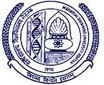 (A State University established under Haryana Act No.XXV of 1975)‘A+’ Grade University Accredited by NAACDEPARTMENT OF EDUCATION 			Dated: - 02.08.2019        			NOTICE FOR PHYSICAL COUNSELINGVacant seats in M.A (Education) 1st semester for the session 2019-20 are as follows:-	Category							No. of Vacant seats	 BC-A                                      			            02 (Two)The counselling for admission to above seats will be held on 06.08.2019 at 9.00 a.m in the Department of Education, M.D.University, Rohtak. The admission against these vacant seats will be made strictly on the basis on Merit list. 	The interested eligible candidates are require to appear personally (with photo ID proof) on 06.08.2019 between 9.00 a.m to 11.30 a.m and mark their presence by putting signatures in the office of the HOD (Education), M.D. University, Rohtak. No candidates will be allowed to mark his/her attendance after 11.30 a.m. 	The merit list of the candidates who will mark their presence between 9.00 a.m to 11.30 a.m on 06.08.2019 will be displayed in the Department at 11.45 a.m and the counselling will start  thereafter. If any more seats fall vacant by this date same will also be filled on 06.08.2019.   Counselling will be closed as soon as the seats are filled.								         Sd/-								        Head         Department of EducationCopy of the above is forwarded to following for information and further necessary action.Director of UCC, M.D. University, Rohtak to upload the information on the University Website.The Deputy Registrar (Academic), M.D.U Rohtak. The Finance Officer, M.D.U Rohtak.Admission Committee, Department of Education. 